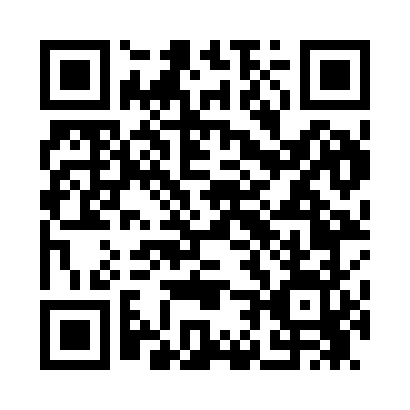 Prayer times for Audenried, Pennsylvania, USAMon 1 Jul 2024 - Wed 31 Jul 2024High Latitude Method: Angle Based RulePrayer Calculation Method: Islamic Society of North AmericaAsar Calculation Method: ShafiPrayer times provided by https://www.salahtimes.comDateDayFajrSunriseDhuhrAsrMaghribIsha1Mon3:575:361:085:088:4010:192Tue3:575:371:085:088:3910:193Wed3:585:371:085:098:3910:184Thu3:595:381:095:098:3910:185Fri4:005:381:095:098:3910:176Sat4:015:391:095:098:3810:177Sun4:025:401:095:098:3810:168Mon4:025:401:095:098:3810:159Tue4:035:411:095:098:3710:1510Wed4:045:421:095:098:3710:1411Thu4:055:431:105:098:3610:1312Fri4:075:431:105:098:3610:1213Sat4:085:441:105:098:3510:1214Sun4:095:451:105:098:3510:1115Mon4:105:461:105:098:3410:1016Tue4:115:461:105:098:3410:0917Wed4:125:471:105:098:3310:0818Thu4:135:481:105:088:3210:0719Fri4:155:491:105:088:3110:0520Sat4:165:501:105:088:3110:0421Sun4:175:511:105:088:3010:0322Mon4:185:511:105:088:2910:0223Tue4:205:521:115:088:2810:0124Wed4:215:531:115:078:279:5925Thu4:225:541:115:078:269:5826Fri4:245:551:115:078:259:5727Sat4:255:561:115:078:259:5528Sun4:265:571:105:068:249:5429Mon4:285:581:105:068:229:5330Tue4:295:591:105:068:219:5131Wed4:306:001:105:058:209:50